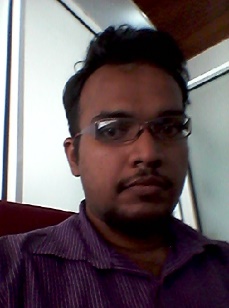 EducationMSc Structural Design and Construction Management, Kingston University London 2017 – 2018 - Obtained a Merit Pass   BSc Civil Engineering, Kingston University London 2015 – 2016  - Obtained irst-class honors   Pearson HND in Civil Engineering 2014 – 2015 - Obtained a Merit Pass   City and Guilds Advance Diploma in Civil Engineering and Quantity Surveying June 2013 – December 2013 City and Guilds Diploma in Civil Engineering and Quantity Surveying January 2013 – June2013 St Benedict`s College January 1999 – August 2012   Professional MembershipsASCE Associate Membership (11938970)ICE Graduate Membership (81097432)IStructE Graduate Membership (078411070)Other AchievementsI was a College prefect for 2 years (2010-2012).  I was also a member of the college choir represented the College English literary union, science union and I.T society and played tennis for the college teamWon the CALSDA bronze award for Public Speaking & successfully completed IELTS with band score of 7.  I hereby certify and declare that the details furnished above are true and correct to the best of my knowledge. Date                                                                                        Signature of the applicant …04/03/2020……..                                                                      ……… Psilva ……….. 